02.1a	Fire safety risk assessment form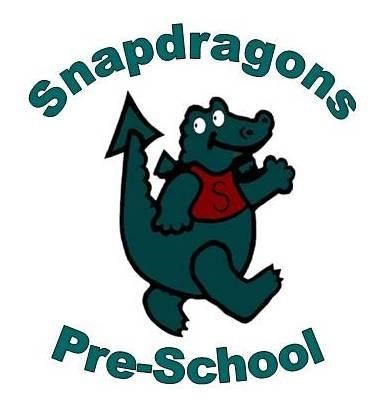 Before completing this form please refer to the five steps in procedure 02.1 Fire safetyRisk AreaRisk AreaCarried out byCarried out byDateFire Hazards:Examples: Ignition; fuel; oxygenWho is at riskPeople on premises and those most vulnerableLevel of riskof fire occurring and the risk to peopleControl measureRemove and reduce hazards that may cause fire; Remove and reduce risks to peopleReviewRecord, plan, inform, instruct, train and review